Профессиограмма специальности51.02.01  «Народное художественное творчество»по виду «Фото- и видеотворчество»Название профессии: 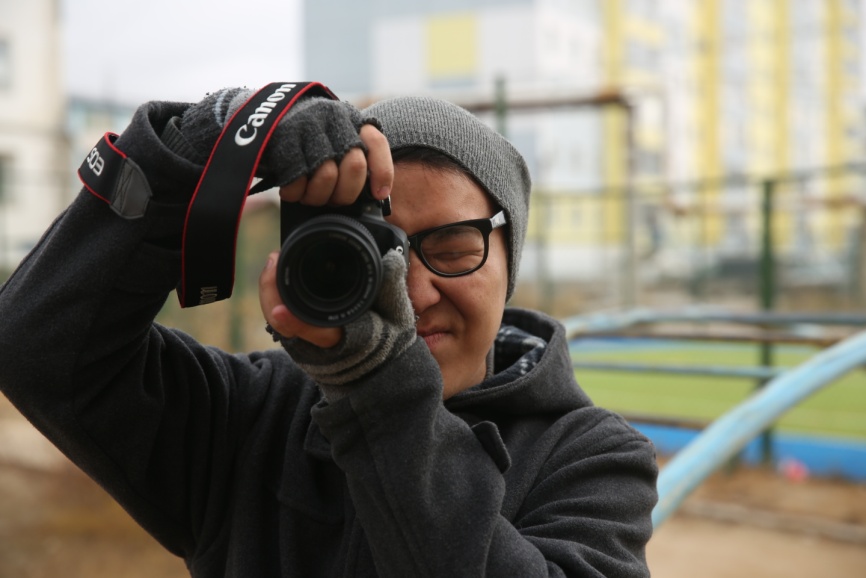 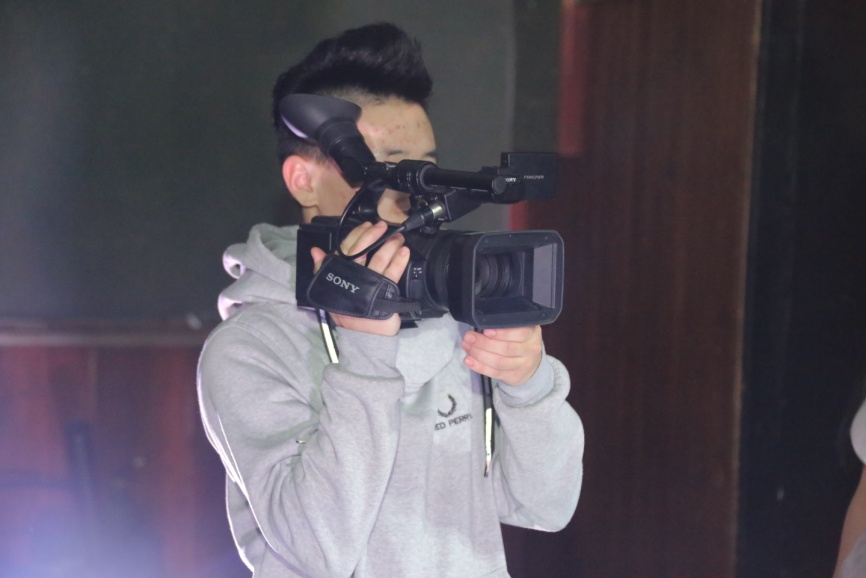 Краткая историческая справкаВпервые в истории Колледжа в 1999 году была открыта новая специализация «Организатор работы телевидения и радио». Само время продиктовало открытие новой специализации: на селе нужны были кадры телевидения, радио, кино и фото в одном лице. Наши выпускники стали первыми «ласточками» и основали начало телевидеотворчества. И вот уже в 2012 году выпустился 4-ый выпуск.Первый выпуск ОРТР оправдал свое начало, выпускники успешно работают на НВК «Саха», радиостанциях, тем самым они способствовали дальнейшему существованию специализации. В 2013 году была набрана группа «Фото- и видеотворчество», продолжающая традиции данной специальности.Родственные профессии:Фотограф, видеотехник и др.Преимущества профессии.Преимуществами данной профессии являются востребованность на рынке труда в связи с нехваткой специалистов в данной области по Республике Саха (Якутия), а также с развитием информационно-коммуникационных технологий. Специалисты могут работать в разных сферах: - в учреждениях социально-культурной сферы независимо от их организационно-правовых форм; - в региональных и муниципальных управлениях (отделах) культуры; - в домах народного творчества; - в учреждения дополнительного образования детей, в  общеобразовательных учреждениях; - в любительских творческих коллективах; - в досуговых формированиях (объединениях).  5. Ограничения профессии. Ограничений нет, кроме художественного видения и таланта.Содержание деятельности: - Художественно-творческая деятельность (в любительских творческих коллективах, постановка народных праздников и обрядов).- Педагогическая деятельность (в образовательных учреждениях дополнительного образования, в том числе дополнительного образования детей, общеобразовательных школах).-	Организационно-управленческая деятельность (руководство любительскими творческими коллективами). Инструмент деятельности:Фото- и видеоаппаратураТребования к знаниям и умениям: -  Применять разнообразные технические средства для реализации художественно-творческих задач;- Использовать различные способы сбора и распространения информации с целью популяризации и рекламирования возглавляемого коллектива;- Осуществлять патриотическое воспитание, формировать духовно-нравственные ценности и идеалы личности, культуру межнационального общения с помощью народной художественной культуры и национально-культурных традиций народов России;- Разрабатывать образовательные программы, учебные и учебно-методические пособия;- Руководить художественно-творческой деятельностью взрослого или детского коллектива народного художественного творчества;- Организовывать и планировать репетиционную, концертную, сценическую или выставочную деятельность коллектива народного художественного творчества;- Участвовать в организации и подготовке фестивалей, конкурсов, смотров, олимпиад, праздников, выставок, мастер-классов, семинаров и.т.д. с участием этнокультурных центров, хореографических коллективов, любительских театров, студий декоративно-прикладного творчества;- Управлять малыми коллективами, находить организационно-управленческие решения в нестандартных ситуациях;- Участвовать в подготовке и проведении телевизионных передач по пропаганде традиционной отечественной культуры, национально-культурных традиций разных народов; - Подготавливать музейные и выставочные экспозиции, проводить экскурсии, консультации, посвященные народной художественной культуре и способам её сохранения.9.  Профессионально важные качества:- умение работать с аудиторией  и с коллективом;- способности к организаторской, педагогической и методической деятельности;Медицинские противопоказания: нервные и психические заболевания.Условия труда:Исследования НИИ труда, а также рекомендации МОТ позволяют определить десять основных факторов производственной среды, влияющих на работоспособность человека в процессе производства и вызывающих у него усталость (утомление): - физическое усилие (перемещение грузов определенного веса в рабочей зоне, усилия, связанные с поддержанием тяжестей, нажатием на предмет труда или рукоятки управления механизмом в течение определенного времени). Различают четыре вида физического усилия: незначительное, среднее, тяжелое и очень тяжелое; - нервное напряжение (сложность расчетов, особые требования к качеству продукции, сложность управления механизмом, аппаратом, прибором, опасность для жизни и здоровья людей при выполнении работ, особая точность исполнения). Различают три вида нервного напряжения: незначительное, среднее, повышенное; - темп работы (количество трудовых движений в единицу времени). Различают три уровня: умеренный, средний, высокий; - рабочее положение (положение тела)- человека и его органов по отношению к средствам производства). Различают четыре вида рабочего положения: ограниченное, неудобное, неудобно-стесненное и очень неудобное; - монотонность работы (многократность повторения однообразных, кратковременных операций, действий, циклов). Различают три уровня: незначительная, средняя, повышенная;- температура, влажность, тепловое излучение в рабочей зоне (градусы по Цельсию, процент влажности, калории на 1 см2 в минуту). Различают пять стадий воздействия указанных факторов: незначительная, повышенная или пониженная, средняя, высокая, очень высокая; - загрязненность воздуха (содержание примесей в 1 м3 или литре воздуха и их воздействие на организм человека). Различают пять степеней загрязненности воздуха: незначительная, средняя, повышенная, сильная, очень сильная; - производственный шум (частота шума в герцах, сила шума в децибелах). Различают умеренный, повышенный и сильный шум; - вибрация, вращение, толчки (амплитуда в минуту, градусы и число вращений, количество толчков в минуту). Различают три уровня значений указанных факторов: повышенные, сильные, очень сильные; 
- освещенность в рабочей зоне (в люксах). Различают два уровня значений этого фактора: недостаточная и плохая или ослепляющая. Каждый из указанных десяти факторов, определяющих условия труда, действует обособленно. Их влияние должно учитываться отдельно по каждому рабочему месту в процессе его аттестации и паспортизации и далее отражаться в интегральной оценке условий труда. Интегральную оценку условий труда и ее составные элементы принято учитывать при организации оплаты труда (в части компенсационных выплат), проектировании форм и методов организации труда, разработке норм труда, составлении графиков труда и отдыха. Другими словами, условия труда оказывают существенное влияние на все элементы организации труда. Все указанные факторы производственной среды имеют психологические и физиологические границы.      12. Область профессиональной деятельности выпускников:  руководство любительскими творческими коллективами (постановка народных праздников и обрядов), художественное образование в образовательных учреждениях дополнительного образования, в том числе, дополнительного образования детей, общеобразовательных школах.        13. Предприятия г. Якутска: любительские творческие коллективы при КДУ, образовательные учреждения дополнительного образования, Дворец детства, детские студии и др.        14.  Перспективы карьерного роста:- директор КДУ;- руководитель любительского творческого коллектива и т. д.        15.   ГБПОУ РС(Я) «Якутский колледж культуры и искусств им. А.Д. Макаровой», расположенный по адресу: ул. Халтурина 14/5.Образовательная база приемаНаименование квалификации углубленной подготовки Нормативный срок освоения ОПОП СПО углубленной подготовки при очной форме получения образованияна базе основного общего образования Руководитель любительского творческого коллектива,преподаватель3 года 10 месяцев